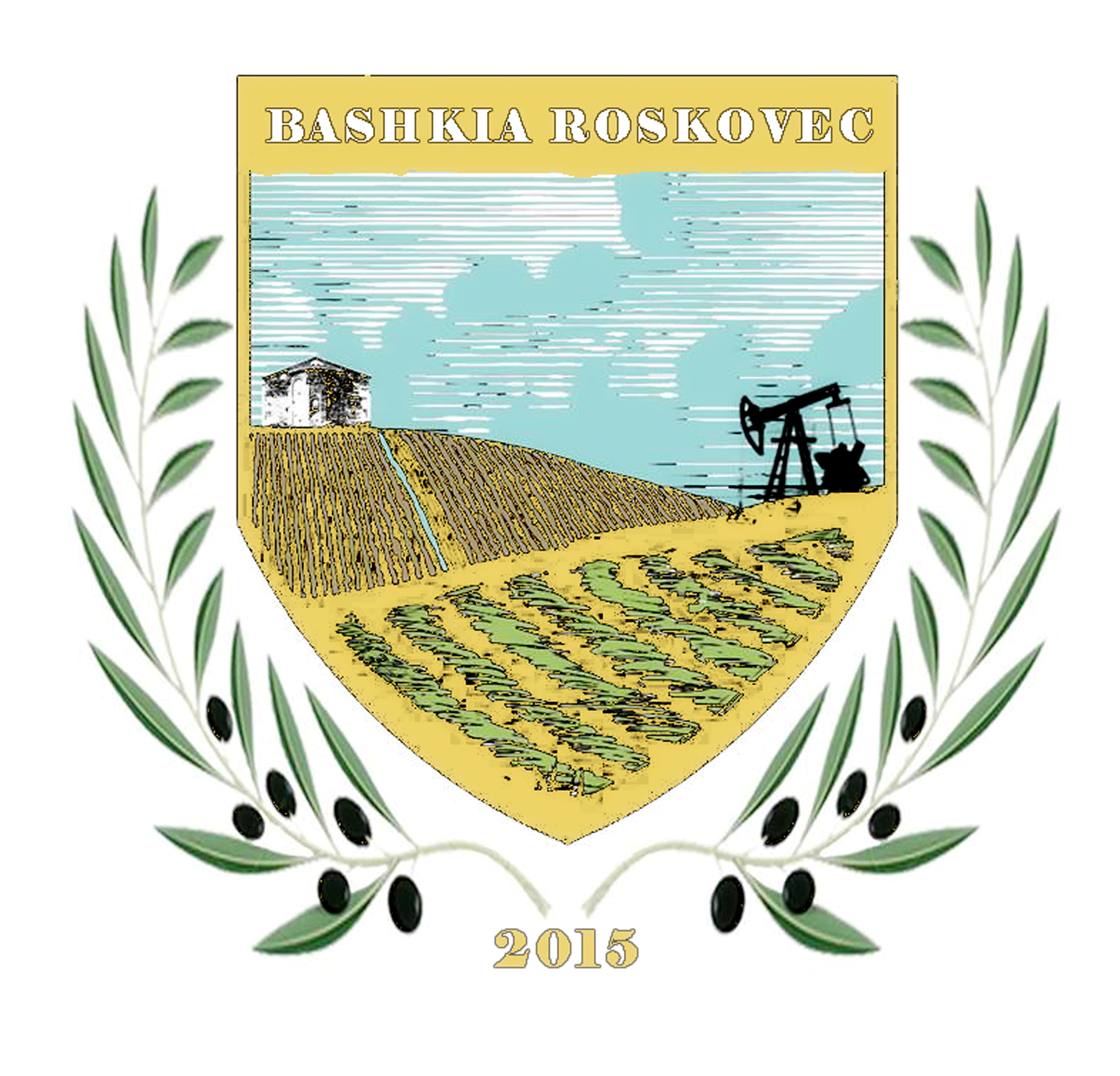 REPUBLIKA E SHQIPERISEBASHKIA ROSKOVECerik JorgaqiSHPALLJE PËR LËVIZJE PARALELE DHEPËR PRANIMIN NË SHËRBIMIN CIVILNË KATEGORINË EKZEKUTIVE(Specialist)Lloji i diplomës “SHKENCA HUMANE, SHKENCA SOCIALE,  MESUESI, SHENDET PUBLIK etj.” ”Niveli minimal i diplomës “DIPLOME E NIVELIT TE PARE”Në zbatim të Nenit 22 dhe të Nenit 25, të Ligjit 152/2013 “Për Nëpunësin Civil” i ndryshuar;  si dhe të Kreut II, III, IV dhe VII, të Vendimit Nr. 243, datë 18/03/2015, të Këshillit të Ministrave (I ndryshuar), Bashkia Roskovec shpall procedurat e lëvizjes paralele dhe të pranimit nëshërbimin civil për kategorinë ekzekutive, për grupin e pozicioneve:1(nje) Specialist i menaxhimit te Projekteve Sociale dhe Kordinatore me BE-ne. Bashkia Roskovec;Shpallja eshte e hapur per te gjithe nepunesit civil te se njejtes kategori ne te gjitha institucionet pjese e sherbimit civil. Nese nuk ka nje fitues nga procedura e levizjes paralele, plotesimi i vendit vakant do te realizohet me procedurën e Pranimit në shërbimin Civil.Për të dy proçedurat (lëvizje paralele dhe Pranimi në Shërbimin Civil në kategorine (ekzekutive) aplikohet në të njëjtën kohë.Afati për dorëzimin e dokumentave për            LEVIZJE PARALELE: 05.03.2020Afati për dorëzimin e dokumentave për  PRANIM NË SHËRBIMIN CIVIL: 10.03.2020Përshkrim i PërgjithshëmNjesia e Menaxhimit te Projekteve Sociale për administrimin e çështjeve që lidhen me promovimin e vlerave të territorit me qëllim nxitjen e donatoreve, vendas apo të huaj, forcimin e bashkëpunimit me partner të huaj dhe vendas me qëllim implementimin, menaxhimin, mbikqyrjen dhe koordinimin e projekteve të ndërrmarra me qëllim përmbushjen e interesave ekonomikë, social, kulturorë apo sportiv të njësisë së qeverisjes vendore si dhe ofrimin e shërbimeve dhe lehtësimin e proçedurave për të gjithë donatorët apo investitorët të huaj apo vendas, që ndërrmarrin iniciativa në territorin e bashkisë. Gjithashtu, Njesia e menaxhimit te projekteve sociale  është përgjegjëse për monitorimin e zbatimit të strategjive, politikave dhe planeve të fushës përkatëse në të gjithë territorin e Bashkisë, si dhe për strukturat në varësi, programet, veprimtaritë dhe proçeset që menaxhohen prej saj, në përputhje me parimet e ligjshmërisë dhe të transparencesDETYRAT Detyrat KryesoreKa varësi direkte nga pergjegjesi I sektorit  te menxhimit te projekteve sociale dhe koordinator me BE-ne.Specialisti  ka keto detyra: Identifikon projekte strategjike, që do të përmirësonin cilësinë e jetesës së qytetarëve të Roskovecit;Përgatit termat e referencës për projektet;Bashkëvepron me departamente të tjera për inpute të ndryshme për projekte të reja sociale Evidenton problemet që dalin nga veprimtaria e përditshme si dhe përcakton zgjidhjet e mundshme Brenda kuadrit ligjor në fuqi;Administron dhe jetëson projekte prioritare të Bashkisë në bashkëpunim me drejtoritë e bashkise  dhe institucionet e varësisë, sipas natyrës së projektit;Në bashkëpunim me drejtoritë përgjegjëse, mbikqyr zhvillimin e plotë të projektit shoqëruar me dokumentacionin përkatës;Përcakton hapat e nevojshme që duhen ndërmarrë dhe kalendarit të zhvillimit të projekteve; Përcakton rolin që duhet të luajnë drejtoritë përgjegjëse në realizimin e këtyre aktiviteteve;Mbikqyr realizimin aktiviteteve  të aktiviteteve në bazë të afateve kohore të përcaktuara;Në bashkëpunim me drejtoritë përgjegjëse bën vlerësimin financiar dhe caktimin e termave të referencës për projektet që i janë caktuar; Përfaqëson Bashkinë në bisedime me palë të treta për projektet që i janë caktuar; Mbikqyr realizimin e punës për projektet e tjera dhe raporton për ecurinë e tyreLevizja ParaleleKjo procedurë është e hapur vetëm për nëpunësit civilë të kategorisë ekzekutive në të gjitha institucionet pjesë e shërbimit civil.Kushtet minimale që duhet të plotësojnë kandidatët për lëvizjen paralele janë:1. Të jetë nëpunës civil i konfirmuar brenda të njëjtës kategori.2.Të mos ketë masë disiplinore në fuqi.3.Të ketë të paktën vlerësim e fundit “Mirë” apo “Shumë mirë”.Kriteret e vecanta per kete pozicion jane:te zoteroje diplome minimumi 3-vjecare, Diplomë “Bachelor”, në Shkenca Sociale, Shkenca Humane, Shendet Publik,  Mesuesi. Nese diploma eshte marrë jashtë vendit, duhet të jenë njohur paraprakisht pranë institucionit përgjegjës për njësimin e diplomave, sipas legjislacionit në fuqite kete te pakten 1 vit punë.Te kete njohuri te një gjuhe te huaj;Kandidati duhet të dërgojë me postë ose dorazi në një zarf të mbyllur, në zyrën e  Drejtorise Juridike dhe te Burimeve Njërëzore, të Bashkisë Roskovec, këto dokumenta:Letër motivimi për aplikim në vendin vakant.Një kopje të jetëshkrimit.  Nje numër kontakti dhe adresën e plotë të vendbanimit.Fotokopje e diplomës.Nëse aplikanti disponon një diplomë të një universiteti të huaj duhet ta ketë të njesuar pranë Ministrisë së Arsimit.Fotokopje e diplomës me listën e notave.Nëse ka një diplomë dhe listë notash të ndryshme me vlerësimin e njohur në Shtetin Shqiptar, aplikanti duhet ta ketë të konvertuar atë sipas sistemit shqiptar. Fotokopje e vleresimit të fundit vjetor.Fotokopje të librezës së punës e plotësuar.Çertifikata ose dëshmi të kualifikimeve, trajnimeve të ndryshme.Fotokopje e letërnjoftimit. Vërtetim gjëndjes gjyqësore dhe shëndetsore.Dokumentet  e mësipërme duhet të dorëzohen deri më datë 05.03.2020Rezultatet nga verifikimi paraprak te kushteve minimale te procedures se levizjes paralele dhe te permbushjes se kritereve specifike te vendit te punes do te dalin ne daten 09.03.2020 nëpërmjet shpalljes së listës emërore të kandidatëve që do të vazhdojnë konkurimin,në portalin ”Sherbimi Kombetar i Punesimit”,  në faqen zyrtare të Internetit të Bashkisëdhe në stendën e informimit te publikut.Kandidatët që nuk kualifikohen do të njoftohen individualisht nga Njësia e Menaxhimit te  Burimeve Njërëzore, për shkaqet e moskualifikimit në të njëtën ditë me shpalljen e listës së verifikimit paraprak të kandidatëve.Ankesat nga kandidatet paraqiten ne Njësine e Menaxhimit te Burimeve Njërëzore,  brenda 3 diteve kalendarike nga data e njoftimit individual dhe ankuesi merr pergjigje brenda 5 diteve  kalendarike nga data e perfundimit te afatit te ankimeve. Pas perfundimit te procedures se siperpermendur nepunesi me i larte civil i institucioniot bnrenda dy diteve kalendarike urdheron ngritjen  e komisionit te brendshem.Komisioni i brendshem brenda 2 (dy) diteve kalendarike nga data  e krijimit te tij, zhvillon intervisten me goje.Intervista me goje do te zhvillohet ne ambjentet e Bashkise Roskovec me datë22.03.2020 ora 11:00.       Ne interviste kandidatet do te vleresohen per njohurite e tyre ne keto fusha:Ne baze te ligjit nr.139/2015 “Per vetqeverisjen vendore” neni 9 pika 1.1 shkronja ‘c’, 10,11,12, dhe pika 3;Ne baze te Vendimit te Keshillit te Ministrave  nr.450, date 26.07.2018 “Per bashkerendimit dhe koordinimin e procesit te integrimit europian, ndermjet qeverisjes qendrore dhe njesive te vetqeverisjes vendore”, pika 1;etjMënyra e vlerësimit të kandidatëve:Kandidatet do të vlerësohen nga Komisioni i Brendshem për Lëvizjen Paralele i ngritur nëBashkine Roskovec, nëpërmjet dokumentacionit të dorëzuar dhe intervistës së strukturuar me gojë. Totali i pikëve të vlerësimit të kandidateve është 100 pikë, të cilat ndahen përkatësisht:  40 pikë për dokumentacionin e dorëzuar i ndarë: 20 pikë për përvojën, 10 pikë për trajnimet apo kualifikimet e lidhura me fushën përkatëse, 10 pikë për çertifikimin pozitiv. 60 pikë për intervistën me gojë;  Komisioni, në përfundim të vlerësimit, rendit kandidatet sipas pikeve te grumbulluara dhe I dergon listen njesise se burimeve njerezore te institucionit. Njesia e burimeve njerezore e institucionit, brenda 24 oreve nga dita qe komisioni i njofton vendimin e tij, njofton individualisht kandidatet qe kane konkuruar per rezultatin e tyre. Kandidatet, pavarsisht nga e drejta per tu ankuar kane te drejte te bejne ankim me shkrim dhe ne komisionin e brendshem  per levizjen paralele per rezultatin e vleresimit, brenda 3 (tre) diteve kalendarike nga data e njoftimit individual mbi rezultatin. Ankuesei merr pergjigje brenda  3 (tre) diteve kalendarike nga data e perfundimit te afatit.Komisioni në date.30.03.2020 njofton për vendimin e përzgjedhjes, Njesine Pergjegjese te Menaxhimit te Burimeve Njërëzore.Njesia Pergjegjese e Menaxhimit te Burimeve Njërëzore me date 31.03.2020 shpall fituesin.Njoftimi do të bëhet:në portalin “Shërbimi Kombëtar i Punësimit”  në faqen zyrtare të Bashkise ne stenden e publikimeve te Bashkisë Roskovec.II- Pranimi në Shërbimin Civil.Nëse në përfundim të procedurës së lëvizjes paralele nuk ka fitues, plotësimi i vendit vakant do të realizohet nëpërmjet procedurës së pranimitnë shërbimin civil në kategorinë e ekzekutive.Kërkesat e përgjithshme për pranimin në shërbimin civil dhe kriteret e veçanta-Të jetë shtetas shqiptar. -Të ketë zotësi të plotë për të vepruar. -Të zotrojë gjuhën shqipe, të shkruar dhe të folur.- Të jetë në kushte shëndetësore që e lejojnë të kryejë detyrën përkatëse.- Të mos jetë dënuar me vendim të formës së prerë për kryerjen e një krimi apo për kryerjen e një kundërvajtjeje penale me dashje.- Ndaj tij të mos jetë marrë masa disiplinore e largimit nga shërbimi civil, që nuk është    shuar( hequr) sipas këtij ligji. Kriteret e veçanta për këtë pozicion janë:te zoteroje diplome minimumi 3-vjecare  , Diplomë “Bachelor”, në Degët “Shkenca Sociale, Shkenca Humane, Mesuesi, Shendet Publik”. Nese diploma eshte marrë jashtë vendit, duhet të jenë njohur paraprakisht pranë institucionit përgjegjës për njësimin e diplomave, sipas legjislacionit në fuqite kete te pakten 1 vit punë.Te kete njohuri te një gjuhe te huaj;Dokumentacioni, mënyra dhe afati i dorëzimitKandidati duhet të dërgojë me postë ose dorazi në një zarf të mbyllur, në zyrën e  Drejtorine Juridike dhe te Burimeve Njërëzore, të Bashkisë Roskovec  këto dokumenta:Letër motivimi për aplikim në vendin vakant.Një kopje të jetëshkrimit.  Nje numër kontakti dhe adresën e plotë të vendbanimit.Fotokopje e diplomës.Nëse aplikanti disponon një diplomë të një universiteti të huaj duhet ta ketë të njesuar pranë Ministrisë së Arsimit.Fotokopje e diplomës me listën e notave.Nëse ka një diplomë dhe listë notash të ndryshme me vlerësimin e njohur në Shtetin Shqiptar, aplikanti duhet ta ketë të konvertuar atë sipas sistemit shqiptar. Fotokopje të librezës së punës e plotësuar.Çertifikata ose dëshmi të kualifikimeve, trajnimeve të ndryshme.Fotokopje e letërnjoftimit. Vërtetim gjëndjes gjyqësore dhe shëndetsore.Rezultatet nga verifikimi paraprak te kushteve minimale te procedures e pranimit në shërbimin civil dhe te permbushjes se kritereve specifike te vendit te punes do te dalin ne daten 26.03.2020 nëpërmjet shpalljes së listës emërore të kandidatëve që do të vazhdojne konkurimin, ne portalin ”Sherbimi Kombëtar i Punësimit”, në faqen e Internetit të Bashkisë dhe në stendën e informimit të publikut.Gjithashtu, po në këtë datë kandidatët që nuk janë kualifikuar do të njoftohen nga Drejtoria Juridike dhe e Burimeve Njerezore  për shkaqet e moskualifikimit.Ankesat nga kandidatet paraqiten ne Drejtoria Juridike dhe  Burimeve Njërëzore, brenda 5 diteve kalendarike nga  dhe ankuesi merr pergjigje brenda 5 diteve kalendarike nga data e perfundimit te afatit te ankimit.Konkurimi me shkrim dhe intervista e strukturuar me goje, do te zhvillohet ne ambjentet e Bashkise Roskovec në datën 07.04.2020 ora 10:00.Ne konkurimin me shkrim dhe intervisten  e strukturuar me goje, kandidatet do te vleresohen per njourite e tyre ne keto fusha.Ne baze te ligjit nr.139/2015 “Per vetqeverisjen vendore” neni 9 pika 1.1 shkronja ‘c’, 10,11,12, dhe pika 3;Ne baze te Vendimit te Keshillit te Ministrave  nr.450, date 26.07.2018 “Per bashkerendimit dhe koordinimin e procesit te integrimit europian, ndermjet qeverisjes qendrore dhe njesive te vetqeverisjes vendore”, pika 1;etjMënyra e vlerësimit të kandidatëveKandidatët do të vlerësohen nga Komisioni i Përhershëm i Pranimit, i ngritur pranë Bashkise Roskovec.Totali i pikeve te vleresimit te kandidateve eshte 100 pike te cilat ndahen perkatesisht:15 pike për dokumentacionin e dorëzuar;25 pikë për intervistën e strukturuar me gojë; 60 pikë për vlerësimin me shkrim.Komiteti i Përhershëm i Pranimit, në përfundim të vlerësimit, përzgjedh kandidatin, i cili renditet i pari me pikët maksimale, për t'u emëruar në pozicionin "Specialist i  menaxhimit te Projekteve Sociale dhe kordinatore me BE-ne”Komiteti i Përhershëm i Pranimit brënda 24 (njëzet e katër) orëve, pra në date 08.04.2020 njofton listen e fituesve, Njesise pergjegjese te Menaxhimit te Burimeve Njërëzore.Njesia pergjegjese e Menaxhimit te Burimeve Njërëzore më date 20.04.2020 , shpall listen e fituesve.Njoftimi do të bëhet:në portalin “Shërbimi Kombëtar i Punësimit” ,në faqen zyrtare të Bashkisë Roskovec  ne stenden e informimit publik.Per sqarime te metejshme mund te kontaktoni ne adresen Bashkia Roskovec.Per sqarime te metejshme mund te kontaktoni ne : e-mail :   oltaristani@yahoo.com  nr.tel:      0387 80242.NJESIA E MENAXHIMIT TE BURIMEVE NJEREZOREBASHKIA ROSKOVEC